Year 10 Florey & Chain Script - Writing Frame…WALT: Identify Florey and Chain’s contribution to the History of Medicine.Wilfs:E - Description of what Florey and Chain achieved.C - Explanation of Florey and Chain contribution to Penicillin A - Evaluation of Florey and Chains contribution...'The year is 1945 and The Nobel Prize in Physiology or Medicine is being awarded jointly to Sir Alexander Fleming, Ernst Boris Chain and Sir Howard Walter Florey. For "the discovery of penicillin and its curative effect in various infectious diseases".'You need to include the following;- 3 characters to be interviewed. (AF/HF/EC)- A News Reader in the studio. (NR)- A News Interviewer in the field. (NI)Remember the Audience need to know the following;- What is Penicillin.- How Fleming discovered them.- How without Florey and Chain we would not have Penicillin today.You don’t have to use this but it will help.NR: Welcome to this special Nobel Prize for Medicine broadcast. My name is Jemima Puddleduck… Just in the 1945 Prize has been awarded to [Tell me Who?]... for [What for?] ... Well-deserved don’t you think James, our interviewer in the field.NI: Yes.NR: Over to Mr Fleming to tell us a little about his discovery.AF: Well let me tell you about Penicillin… [Tell the audience]NI: How does it help…? AF: Well… [Tell the audience]NI: Could you tell me how you discovered it?HF: Sorry James, I need to interject here AF isn’t the sole contributor to this monumental discovery.EC: Yes, I helped to … [Tell the audience]…NR: Well this all sounds fascinating but I’m not sure how it was discovered, could you tell us a little about the factors that helped your discoveries Gentlemen?…NR: Well you can certainly see how significant their contribution was or wasn’t to the Medicine because… I personally think that [Insert name] was more significant. Do you agree James?NI: Yes.I want you to save your scripts to the Dropbox that I have set up for you.Save them as one of your group names and Script. IE ValleyScript.The login details are as follows. Username: Year10dstc@hotmail.co.ukPassword:    MrWalker1  	 (Capital M & W . 1 at the end, no spaces.) https://www.dropbox. com/login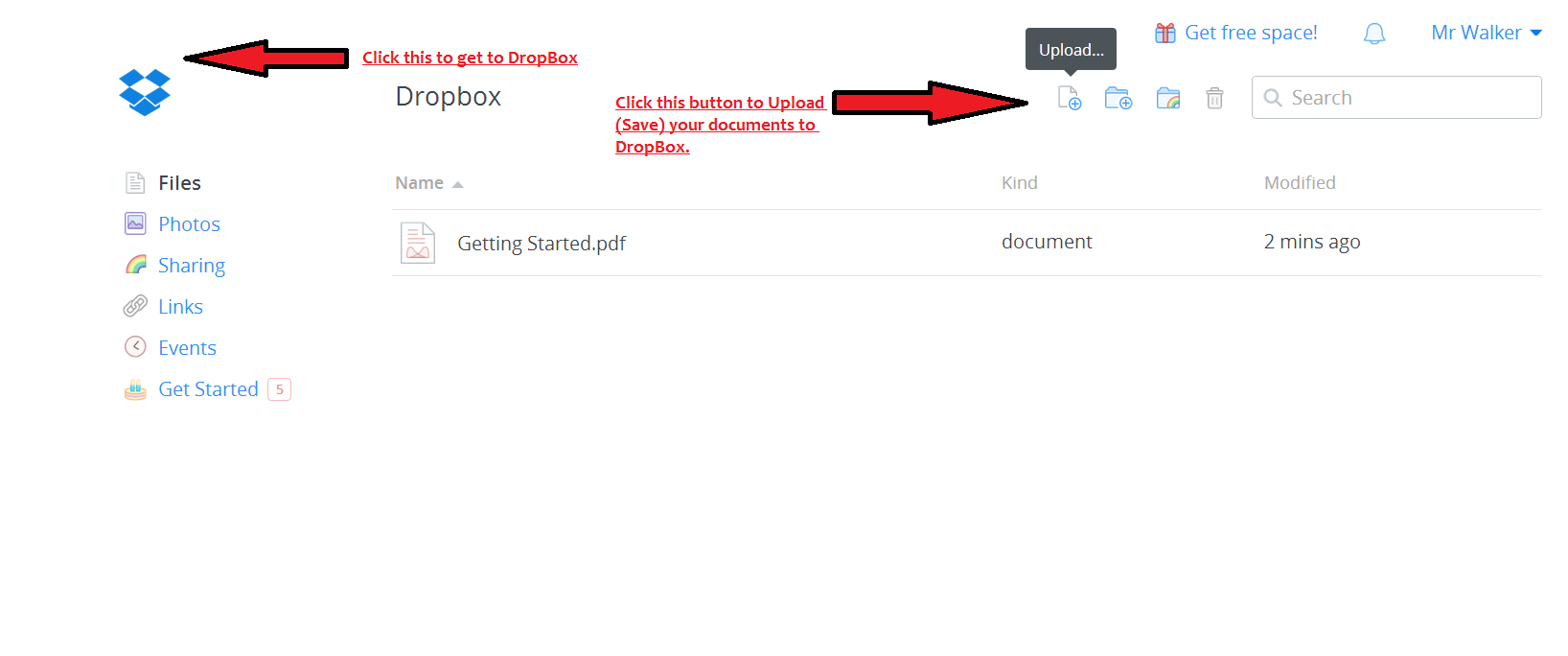 